
Иркутская область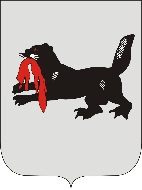 Иркутская городская № 4территориальная избирательная комиссия(Свердловский округ)г. ИркутскО внесении изменений в составы участковых избирательных комиссий № 754	В соответствии со статьей 27 Федерального закона «Об основных гарантиях избирательных прав и права на участие в референдуме граждан Российской Федерации», постановлениям Избирательной комиссии Иркутской области от 15 августа 2019 года № 55/413 «О внесении изменений в резерв составов участковых комиссий», Иркутская городская № 4 территориальная избирательная комиссия (Свердловский округ)РЕШИЛА:Освободить от обязанностей до истечения срока полномочий на основании личного заявления:– члена участковой избирательной комиссии № 754 с правом решающего голоса Алексеенко Алену Анатольевну, предложенную для назначения в состав комиссии собранием избирателей по месту работы;– члена участковой избирательной комиссии № 754 с правом решающего голоса Говорину Веру Михайловну, предложенную для назначения в состав комиссии собранием избирателей по месту работы;– члена участковой избирательной комиссии № 754 с правом решающего голоса Гусеву Светлану Анатольевну, предложенную для назначения в состав комиссии собранием избирателей по месту работы;– члена участковой избирательной комиссии № 754 с правом решающего голоса Мальцеву Полину Викторовну, предложенного для назначения в состав комиссии Иркутским региональным отделением политической партии «ПАТРИОТЫ РОССИИ».2. Назначить из резерва членом участковой избирательной комиссии:– № 754 Ерёмину Елену Викторовну, 1985 года рождения, казначея Местной религиозной организации Приход храма Святого благоверного князя Александра Невского г. Иркутска, предложенную для назначения в состав комиссии собранием избирателей по месту работы;– № 754 Михайлову Анну Витальевну, 1993 года рождения, кассира-бухгалтера ООО «ИНК-Сервис», предложенную для назначения в состав комиссии собранием избирателей по месту работы;– № 754 Михайлову Ольгу Анасовну, 1959 года рождения, специалиста по связям с общественностью МКУ «Город», предложенную для назначения в состав комиссии собранием избирателей по месту работы;– № 754 Усольцева Дмитрия Сергеевича, 1979 года рождения, комплектовщика АО «Вимм-Билль-Данн», предложенного для назначения в состав комиссии собранием избирателей по месту работы.3. Направить настоящее решение в Избирательную комиссию Иркутской области.4. Разместить настоящее решение на Интернет-сайте Иркутской городской № 4 территориальной избирательной комиссии (Свердловский округ).Р Е Ш Е Н И ЕР Е Ш Е Н И Е20 августа 2019 года№ 102/512Председатель комиссииА.И. ЖуковскийСекретарь комиссииЕ.Г. Деранжулина